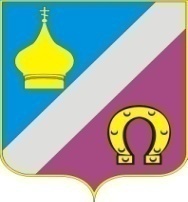 АДМИНИСТРАЦИЯНИКОЛАЕВСКОГО СЕЛЬСКОГО ПОСЕЛЕНИЯПОСТАНОВЛЕНИЕс.Николаевка   13.12.2016 года                                                                                   №168О комиссии по соблюдению требований к служебному поведению
муниципальных служащих, проходящих муниципальную службу в Администрации
Николаевского сельского поселения, и урегулированию
конфликта интересов        В соответствии с Федеральным законом от 25.12.2008 № 273-ФЗ «О противодействии коррупции», Федеральным законом от 02.03.2007 № 25-ФЗ  «О муниципальной службе в Российской Федерации», постановлением Правительства Ростовской области от 14.05.2012 № 365 «Об утверждении порядка образования в органах местного самоуправления, аппаратах избирательных комиссий муниципальных образований комиссий по соблюдению требований к служебному поведению муниципальных служащих и урегулированию конфликтов интересов»ПОСТАНОВЛЯЮ:Образовать комиссию по соблюдению требований к служебному поведению муниципальных служащих, проходящих муниципальную службу в Администрации Николаевского сельского поселения, и урегулированию конфликта интересов.
2. Утвердить Положение о комиссии по соблюдению требований к служебному поведению муниципальных служащих, проходящих муниципальную службу в Администрации Николаевского сельского поселения, и урегулированию конфликта интересов согласно приложению № 1.
3. Утвердить состав комиссии по соблюдению требований к служебному поведению муниципальных служащих, проходящих муниципальную службу в Администрации Николаевского сельского поселения, и урегулированию конфликта интересов согласно приложению № 2.4. Постановление Администрации Николаевского сельского поселения от 30.12.2014 года № 753 « О комиссии по соблюдению требований к служебному поведению муниципальных служащих и урегулированию конфликта интересов в Администрации Николаевского сельского поселения» считать утратившим силу.
4. Постановление вступает в силу со дня его официального опубликования.
5. Контроль за выполнением постановления оставляю за собой.Глава  АдминистрацииНиколаевского сельского поселения	М.В.ТкаченкоПриложение № 1
к постановлению АдминистрацииНиколаевского сельского поселения
от  13.12.2016 №   168ПОЛОЖЕНИЕ
о комиссии по соблюдению требований к служебному поведению муниципальных служащих, проходящих муниципальную службу в Администрации Николаевского сельского поселения, и урегулированию конфликта интересовНастоящим Положением определяется порядок образования и деятельности комиссии по соблюдению требований к служебному поведению муниципальных служащих, проходящих муниципальную службу в Администрации Николаевского сельского поселения, и урегулированию конфликта интересов (далее - комиссия).
2. В своей деятельности комиссия руководствуется Конституцией Российской Федерации, Федеральным законом от 25.12.2008 № 273-ФЗ «О противодействии коррупции» (далее – Федеральный закон от 25.12.2008 № 273-ФЗ), Федеральным законом от 02.03.2007 № 25-ФЗ «О муниципальной службе в Российской Федерации», постановлением Правительства Ростовской области от 14.05.2012 № 365 «Об утверждении Порядка образования в органах местного самоуправления, аппаратах избирательных комиссий муниципальных образований комиссий по соблюдению требований к служебному поведению муниципальных служащих и урегулированию конфликтов интересов», а также настоящим Положением.
3. Основными задачами комиссии являются содействие Администрации Николаевского сельского поселения:в обеспечении соблюдения муниципальными служащими ограничений и запретов, требований о предотвращении или урегулировании конфликта интересов, а также в обеспечении исполнения ими обязанностей, установленных Федеральным законом от 25.12.2008 № 273-ФЗ, другими федеральными законами;
в осуществлении мер по предупреждению коррупции.
4. Комиссия рассматривает вопросы, связанные с соблюдением требований к служебному поведению и (или) требований об урегулировании конфликта интересов, в отношении муниципальных служащих, замещающих должности муниципальной службы в Администрации Николаевского сельского поселения (далее - муниципальные служащие).
5. Состав комиссии утверждается постановлением Администрации Николаевского сельского поселения в соответствии с требованиями, предусмотренными постановлением Правительства Ростовской области от 14.05.2012 № 365 и настоящим Положением.
6. В состав комиссии входят председатель комиссии,  его заместитель, секретарь, члены комиссии, а также представители образовательных (научных) организаций и (или) общественных объединений. 
Общее число членов комиссии составляет 5 человек.
Все члены комиссии при принятии решений обладают равными правами.
В отсутствие председателя комиссии его обязанности исполняет заместитель председателя комиссии.
7. В заседаниях комиссии с правом совещательного голоса участвуют:
непосредственный руководитель муниципального служащего, в отношении которого комиссией рассматривается вопрос о соблюдении требований к служебному поведению и (или) требований об урегулировании конфликта интересов, и определяемые председателем комиссии два муниципальных служащих, замещающих должности аналогичные, замещаемой муниципальным служащим, в отношении которого комиссией рассматривается этот вопрос;
другие муниципальные служащие: специалисты, которые могут дать пояснения по вопросам муниципальной службы и вопросам, рассматриваемым комиссией; должностные лица других органов местного самоуправления; представители заинтересованных организаций; представитель муниципального служащего, в отношении которого комиссией рассматривается вопрос о соблюдении требований к служебному поведению и (или) требований об урегулировании конфликта интересов.
8. Заседание комиссии считается правомочным, если на нем присутствует не менее двух третей от общего числа членов комиссии. Проведение заседаний с участием только членов комиссии, замещающих должности муниципальной службы в Администрации Николаевского сельского поселения, недопустимо.
9. При возникновении прямой или косвенной личной заинтересованности члена комиссии, которая может привести к конфликту интересов при рассмотрении вопроса, включенного в повестку дня заседания комиссии, он обязан до начала заседания заявить об этом. В таком случае соответствующий член комиссии не принимает участия в рассмотрении указанного вопроса.
10. Основаниями для проведения заседания комиссии являются:
10.1. Представление Главой Администрации Николаевского сельского поселения в соответствии с пунктом 23 Порядка проверки достоверности и полноты сведений, представляемых гражданами, претендующими на замещение должностей муниципальной службы, и муниципальными служащими, и соблюдения муниципальными служащими требований к служебному поведению, утвержденного постановлением Правительства Ростовской области от 26.04.2012 № 320 (далее - порядок проверки сведений), материалов проверки, свидетельствующих:
         о представлении муниципальным служащим недостоверных или неполных сведений о доходах, об имуществе и обязательствах имущественного характера;
          о несоблюдении муниципальным служащим требований к служебному поведению и (или) требований об урегулировании конфликта интересов.
10.2.            Поступившее специалисту по кадровой работе Администрации Николаевского сельского поселения:
          письменное обращение гражданина, замещавшего должность муниципальной службы, включенную в перечень должностей, утвержденный нормативным правовым актом Администрации Николаевского сельского поселения, о даче согласия комиссии на замещение на условиях трудового договора должности в организации и (или) выполнение в данной организации работы на условиях гражданско-правового договора, в случаях, предусмотренных федеральными законами, если отдельные функции муниципального управления данной организацией входили в должностные обязанности муниципального служащего, до истечения двухлетнего срока после увольнения его с муниципальной службы;
          заявление муниципального служащего о невозможности по объективным причинам представить сведения о доходах, об имуществе и обязательствах имущественного характера своих супруги (супруга) и несовершеннолетних детей;
          заявление муниципального служащего о невозможности выполнить требования Федерального закона от 7 мая 2013 г. N 79-ФЗ "О запрете отдельным категориям лиц открывать и иметь счета (вклады), хранить наличные денежные средства и ценности в иностранных банках, расположенных за пределами территории Российской Федерации, владеть и (или) пользоваться иностранными финансовыми инструментами" (далее - Федеральный закон "О запрете отдельным категориям лиц открывать и иметь счета (вклады), хранить наличные денежные средства и ценности в иностранных банках, расположенных за пределами территории Российской Федерации, владеть и (или) пользоваться иностранными финансовыми инструментами") в связи с арестом, запретом распоряжения, наложенными компетентными органами иностранного государства в соответствии с законодательством данного иностранного государства, на территории которого находятся счета (вклады), осуществляется хранение наличных денежных средств и ценностей в иностранном банке и (или) имеются иностранные финансовые инструменты, или в связи с иными обстоятельствами, не зависящими от его воли или воли его супруги (супруга) и несовершеннолетних детей;
          уведомление муниципального служащего о возникновении личной заинтересованности при исполнении должностных обязанностей, которая приводит или может привести к конфликту интересов;
          представление Главой Администрации Николаевского сельского поселения или любого члена комиссии, касающееся обеспечения соблюдения муниципальными служащим требований к служебному поведению и (или) требований об урегулировании конфликта интересов либо осуществления в муниципальном органе мер по предупреждению коррупции;
          представление Главой Администрации Николаевского сельского поселения материалов проверки, свидетельствующих о представлении муниципальным служащим недостоверных или неполных сведений, предусмотренных частью 1 статьи 3 Федерального закона от 3 декабря 2012 г. N 230-ФЗ "О контроле за соответствием расходов лиц, замещающих государственные должности, и иных лиц их доходам" (далее - Федеральный закон "О контроле за соответствием расходов лиц, замещающих государственные должности, и иных лиц их доходам");
          уведомление организации о заключении с гражданином, замещавшим должность муниципальной службы, включенную в перечень должностей, утвержденный нормативным правовым актом Администрации Николаевского сельского поселения, трудового или гражданско-правового договора на выполнение работ (оказание услуг), если отдельные функции муниципального управления данной организацией входили в его должностные (служебные) обязанности, исполняемые во время замещения должности в муниципальном органе, при условии, что указанному гражданину комиссией ранее было отказано во вступлении в трудовые и гражданско-правовые отношения с данной организацией или что вопрос о даче согласия такому гражданину на замещение им должности либо на выполнение им работы на условиях гражданско-правового договора в организации комиссией не рассматривался.
10.3. Представление Главы Администрации Николаевского сельского поселения или любого члена комиссии, касающееся обеспечения соблюдения муниципальным служащим требований к служебному поведению и (или) требований об урегулировании конфликта интересов либо осуществления мер по предупреждению коррупции.11. В обращении, указанном в абзаце втором подпункта 10.2 пункта 10 настоящего Положения, указывается фамилия, имя, отчество гражданина, дата его рождения, адрес места жительства, замещаемые должности втечение последних двух лет до дня увольнения с муниципальной службы, наименование, местонахождение организации, характер ее деятельности, должностные (служебные) обязанности, исполняемые гражданином во время замещения им должности муниципальной службы, функции по муниципальному управлению в отношении организации, вид договора (трудовой или гражданско-правовой), предполагаемый срок его действия, сумма оплаты за выполнение (оказание) по договору работ (услуг).
Специалистом по кадровой работе Администрации Николаевского сельского поселения осуществляется рассмотрение обращения, по результатам которого подготавливается мотивированное заключение по существу обращения с учетом требований статьи 12 Федерального закона от 25.12.2008 № 273-ФЗ. 
Обращение, заключение и другие материалы в течение двух рабочих дней со дня поступления обращения представляются председателю комиссии.
12. Обращение, указанное в абзаце втором подпункта 10.2 пункта 10 настоящего Положения, может быть подано муниципальным служащим, планирующим свое увольнение с муниципальной службы, и подлежит рассмотрению комиссией в соответствии с настоящим Положением.
13. Уведомление, указанное в абзаце четвертом подпункта 10.2 пункта 10 настоящего Положения, рассматривается специалистом по кадровой работе Администрации Николаевского сельского поселения, который осуществляет подготовку мотивированного заключения о соблюдении гражданином, замещавшим должность муниципальной службы, требований статьи 12 Федерального закона от 25.12.2008 № 273-ФЗ "О противодействии коррупции".
Уведомление, заключение и другие материалы в течение десяти рабочих дней со дня поступления уведомления представляются председателю комиссии.
13.1. При подготовке мотивированного заключения по результатам рассмотрения обращения, указанного в абзаце втором подпункта 10.2 пункта 10 настоящего Положения, или уведомлений, указанных в абзацах пятом и шестом подпункта 10.2 пункта 10 настоящего Положения, специалист по кадровой работе Администрации Николаевского сельского поселения имеет право проводить собеседование с муниципальным служащим, представившим обращение или уведомление, получать от него письменные пояснения, а Глава Администрации Николаевского сельского поселения может направлять в установленном порядке запросы в государственные органы, органы местного самоуправления и заинтересованные организации. Обращение или уведомление, а также заключение и другие материалы в течение семи рабочих дней со дня поступления обращения или уведомления представляются председателю комиссии. В случае направления запросов обращение или уведомление, а также заключение и другие материалы представляются председателю комиссии в течение 45 дней со дня поступления обращения или уведомления. Указанный срок может быть продлен, но не более чем на 30 дней.
14. Председатель комиссии при поступлении к нему в порядке, предусмотренном нормативным правовым актом Администрации Николаевского сельского поселения, информации, содержащей основания для проведения заседания комиссии:
14.1. В трехдневный срок назначает дату заседания комиссии. При этом заседание комиссии не может быть проведено позднее семи дней со дня поступления указанной информации.
14.2. Организует ознакомление муниципального служащего, в отношении которого комиссией рассматривается вопрос о соблюдении требований к служебному поведению и (или) требований об урегулировании конфликта интересов, его представителя, членов комиссии и других лиц, участвующих в заседании комиссии, с поступившей информацией, и с результатами ее проверки.
14.3. Рассматривает ходатайства о приглашении на заседание комиссии лиц, указанных в абзаце третьем пункта 6 настоящего Положения, принимает решение об их удовлетворении (об отказе в удовлетворении) и о рассмотрении (об отказе в рассмотрении) в ходе заседания комиссии дополнительных материалов.
15. Заседание комиссии по рассмотрению заявления, указанного в абзаце третьем подпункта 10.2 пункта 10 настоящего Положения, проводится не позднее одного месяца со дня истечения срока, установленного для представления сведений о доходах, об имуществе и обязательствах имущественного характера.
16. Уведомление, указанное в абзаце четвертом подпункта 10.2 пункта 10 настоящего Положения, рассматривается на очередном (плановом) заседании комиссии.
17. Заседание комиссии проводится в присутствии муниципального служащего, в отношении которого рассматривается вопрос о соблюдении требований к служебному поведению и (или) требований об урегулировании конфликта интересов или гражданина, замещавшего должность муниципальной службы. О намерении лично присутствовать на заседании комиссии муниципальный служащий или гражданин указывает в обращении, заявлении или уведомлении, представляемых в соответствии с подпунктом 10.2 пункта 10 настоящего Положения.
17.1. Заседания комиссии могут проводиться в отсутствие муниципального служащего или гражданина, замещавшего должность муниципальной службы в случае:
а) если в обращении, заявлении или уведомлении, предусмотренных подпунктом 10.2 пункта 10 настоящего Положения, не содержится указания о намерении муниципального служащего или гражданина лично присутствовать на заседании комиссии;
б) если муниципальный служащий или гражданин, намеревающиеся лично присутствовать на заседании комиссии и надлежащим образом извещенные о времени и месте его проведения, не явились на заседание комиссии.
18. На заседании комиссии заслушиваются пояснения муниципального служащего или гражданина, замещавшего должность муниципальной службы, и иных лиц, рассматриваются материалы по существу вынесенных на данное заседание вопросов, а также дополнительные материалы.
19. Члены комиссии и лица, участвовавшие в ее заседании, не вправе разглашать сведения, ставшие им известными в ходе ее работы.
20. По итогам рассмотрения вопроса, указанного в абзаце втором подпункта 10.1 пункта 10 настоящего Положения, комиссия принимает одно из следующих решений:
установить, что сведения, представленные муниципальным служащим в соответствии с подпунктом 1.1 пункта 1 порядка проверки сведений, являются достоверными и полными;
установить, что сведения, представленные муниципальным служащим в соответствии с подпунктом 1.1 пункта 1 порядка проверки сведений, являются недостоверными и (или) неполными. В этом случае комиссия рекомендует Главе Администрации Николаевского сельского поселения применить к муниципальному служащему конкретную меру ответственности.
21. По итогам рассмотрения вопроса, указанного в абзаце третьем подпункта 10.1 пункта 10 настоящего Положения, комиссия принимает одно из следующих решений:
установить, что муниципальный служащий соблюдал требования к служебному поведению и (или) требования об урегулировании конфликта интересов;
установить, что муниципальный служащий не соблюдал требования к служебному поведению и (или) требования об урегулировании конфликта интересов. 
В этом случае комиссия рекомендует руководителю структурного подразделения, руководителю отраслевого (функционального) органа Администрации Николаевского сельского поселения указать муниципальному служащему на недопустимость нарушения требований к служебному поведению и (или) требований об урегулировании конфликта интересов либо применить к муниципальному служащему конкретную меру ответственности.
22. По итогам рассмотрения вопроса, указанного в абзаце втором подпункта 10.2 пункта 10 настоящего Положения, комиссия принимает одно из следующих решений:
дать гражданину согласие на замещение на условиях трудового договора должности в организации и (или) выполнение в данной организации работы на условиях гражданско-правового договора, в случаях, предусмотренных федеральными законами, если отдельные функции муниципального управления данной организацией входили в должностные обязанности муниципального служащего;
отказать гражданину в согласии на замещение на условиях трудового договора должности в организации и (или) выполнение в данной организации работы на условиях гражданско-правового договора, в случаях, предусмотренных федеральными законами, если отдельные функции муниципального управления данной организацией входили в должностные обязанности муниципального служащего и мотивировать свой отказ.
23. Вопрос, указанный в абзаце втором подпункта 10.2 пункта 10 должен быть рассмотрен в течение семи дней с момента подачи письменного обращения гражданина, замещавшего должность муниципальной службы.
О принятом решении гражданину должно быть направлено письменное уведомление в течение одного рабочего дня и устное в течение трех рабочих дней.
24. По итогам рассмотрения вопроса, указанного в абзаце третьем подпункта 10.2 пункта 10 настоящего Положения, комиссия принимает одно из следующих решений:
признать, что причина непредставления муниципальным служащим сведений о доходах, об имуществе и обязательствах имущественного характера своих супруги (супруга) и несовершеннолетних детей является объективной и уважительной;
признать, что причина непредставления муниципальным служащим сведений о доходах, об имуществе и обязательствах имущественного характера своих супруги (супруга) и несовершеннолетних детей не является уважительной. В этом случае комиссия рекомендует муниципальному служащему принять меры по представлению указанных сведений;
признать, что причина непредставления муниципальным служащим сведений о доходах, об имуществе и обязательствах имущественного характера своих супруги (супруга) и несовершеннолетних детей необъективна и является способом уклонения от представления указанных сведений. В этом случае комиссия рекомендует Главе Администрации Николаевского сельского поселения применить к муниципальному служащему конкретную меру ответственности.24.1. По итогам рассмотрения вопроса, указанного в абзаце 7 подпункта 10.2 пункта 10 настоящего Положения, комиссия принимает одно из следующих решений:
а) признать, что сведения, представленные муниципальным служащим в соответствии с частью 1 статьи 3 Федерального закона "О контроле за соответствием расходов лиц, замещающих государственные должности, и иных лиц их доходам", являются достоверными и полными;
б) признать, что сведения, представленные муниципальным служащим в соответствии с частью 1 статьи 3 Федерального закона "О контроле за соответствием расходов лиц, замещающих государственные должности, и иных лиц их доходам", являются недостоверными и (или) неполными. В этом случае комиссия рекомендует Главе Администрации Николаевского сельского поселения применить к муниципальному служащему конкретную меру ответственности и (или) направить материалы, полученные в результате осуществления контроля за расходами, в органы прокуратуры и (или) иные государственные органы в соответствии с их компетенцией.
24.2. По итогам рассмотрения вопроса, указанного в абзаце четвертом подпункта 10.2 пункта 10 настоящего Положения, комиссия принимает одно из следующих решений:
а) признать, что обстоятельства, препятствующие выполнению требований Федерального закона "О запрете отдельным категориям лиц открывать и иметь счета (вклады), хранить наличные денежные средства и ценности в иностранных банках, расположенных за пределами территории Российской Федерации, владеть и (или) пользоваться иностранными финансовымиинструментами", являются объективными и уважительными;
б) признать, что обстоятельства, препятствующие выполнению требований Федерального закона "О запрете отдельным категориям лиц открывать и иметь счета (вклады), хранить наличные денежные средства и ценности в иностранных банках, расположенных за пределами территории Российской Федерации, владеть и (или) пользоваться иностранными финансовыми инструментами", не являются объективными и уважительными. В этом случае комиссия рекомендует Главе Администрации Николаевского сельского поселения применить к муниципальному служащему конкретную меру ответственности.
24.3. По итогам рассмотрения вопроса, указанного в абзаце пятом подпункта 10.2 пункта 10 настоящего Положения, комиссия принимает одно из следующих решений:
а) признать, что при исполнении муниципальным служащим должностных обязанностей конфликт интересов отсутствует;
б) признать, что при исполнении муниципальным служащим должностных обязанностей личная заинтересованность приводит или может привести к конфликту интересов. В этом случае комиссия рекомендует муниципальному служащему и (или) Главе Администрации Николаевского сельского поселения принять меры по урегулированию конфликта интересов или по недопущению его возникновения;
в) признать, что муниципальный служащий не соблюдал требования об урегулировании конфликта интересов. В этом случае комиссия рекомендует Главе Администрации Николаевскогосельского поселения применить к муниципальному служащему конкретную меру ответственности.
25. По итогам рассмотрения вопроса, указанного в абзаце четвертом подпункта 10.2 пункта 10 настоящего Положения, комиссия принимает в отношении гражданина, замещавшего должность муниципальной службы, одно из следующих решений:
дать согласие на замещение им должности в организации либо на выполнение работы на условиях гражданско-правового договора в коммерческой или некоммерческой организации, если отдельные функции по муниципальному управлению этой организацией входили в его должностные (служебные) обязанности;
установить, что замещение им на условиях трудового договора должности в организации и (или) выполнение работ (оказание услуг) нарушают требования статьи 12 Федерального закона от 25.12.2008 № 273-ФЗ "О противодействии коррупции". 
В этом случае комиссия рекомендует Главе Администрации Николаевского сельского поселения проинформировать об указанных обстоятельствах органы прокуратуры и уведомившую организацию.26. По итогам рассмотрения вопросов, предусмотренных подпунктами 10.1 и 10.2 пункта 10 настоящего Положения, при наличии к тому оснований комиссия может принять иное, чем предусмотрено пунктами 20 – 22, 24, 25 настоящего Положения, решение. Основания и мотивы принятия такого решения должны быть отражены в протоколе заседания комиссии.
27. По итогам рассмотрения вопроса, предусмотренного подпунктом 10.3 пункта 10 настоящего Положения, комиссия принимает соответствующее решение.
28. Для исполнения решений комиссии могут быть подготовлены проекты правовых актов Администрации Николаевского сельского поселения, правовых актов и поручений Главы Администрации Николаевского сельского поселения.
29. Решения комиссии по вопросам, указанным в пункте 10 настоящего Положения, принимаются тайным голосованием простым большинством голосов присутствующих на заседании членов комиссии.
30. Решения комиссии оформляются протоколами, которые подписывают члены комиссии, принимавшие участие в ее заседании. Решения комиссии, за исключением решения, принимаемого по итогам рассмотрения вопроса, указанного в абзаце втором подпункта 10.2 пункта 10 настоящего Положения, для главы Администрации Николаевского сельского поселения носят рекомендательный характер. 
Решение, принимаемое по итогам рассмотрения вопроса, указанного в абзаце втором подпункта 10.2 пункта 10 настоящего Положения, носит обязательный характер.
31. В протоколе заседания комиссии указываются:
дата заседания комиссии, фамилии, имена, отчества членов комиссии и других лиц, присутствующих на заседании;
формулировка каждого из рассматриваемых на заседании комиссии вопросов с указанием фамилии, имени, отчества, должности муниципального служащего, в отношении которого рассматривается вопрос о соблюдении требований к служебному поведению и (или) требований об урегулировании конфликта интересов;
предъявляемые к муниципальному служащему претензии, материалы, на которых они основываются;
содержание пояснений муниципального служащего и других лиц по существу предъявляемых претензий;
фамилии, имена, отчества выступивших на заседании лиц и краткое изложение их выступлений;
источник информации, содержащей основания для проведения заседания комиссии, дата поступления информации в Администрацию Николаевского сельского поселения;
другие сведения;
результаты голосования;
решение и обоснование его принятия.
32. Член комиссии, несогласный с ее решением, вправе в письменной форме изложить свое мнение, которое подлежит обязательному приобщению к протоколу заседания комиссии и с которым должен быть ознакомлен муниципальный служащий.
33. Копии протокола заседания комиссии в 7-дневный срок со дня заседания направляются Главе Администрации Николаевского сельского поселения, полностью или в виде выписок из него - муниципальному служащему, а также, по решению комиссии, иным заинтересованным лицам.
34. Глава Администрации Николаевского сельского поселения обязан рассмотреть протокол заседания комиссии и вправе учесть в пределах своей компетенциисодержащиеся в нем рекомендации при принятии решения о применении к муниципальному служащему мер ответственности, предусмотренных нормативными правовыми актами Российской Федерации. О рассмотрении рекомендаций Комиссии и принятом решении Глава Администрации Николаевского сельского поселения в письменной форме уведомляет комиссию в месячный срок со дня поступления к нему протокола заседания комиссии. Решение Главы Администрации Николаевского сельского поселения оглашается на ближайшем заседании комиссии и принимается к сведению без обсуждения.
35. В случае установления комиссией признаков дисциплинарного проступка в действиях (бездействии) муниципального служащего информация об этом представляется Главе Администрации Николаевского сельского поселения сельского поселения для решения вопроса о применении к муниципальному служащему мер ответственности, предусмотренных нормативными правовыми актами Российской Федерации.
36. В случае установления комиссией факта совершения муниципальным служащим действия (факта бездействия), содержащего признаки административного правонарушения или состава преступления, председатель комиссии обязан передать информацию о совершении указанного действия (бездействия) и подтверждающие такой факт документы в правоохранительные органы в трехдневный срок, а при необходимости - немедленно.
37. Копия протокола заседания комиссии или выписка из него приобщается к личному делу муниципального служащего, в отношении которого рассмотрен вопрос о соблюдении требований к служебному поведению и (или) требований об урегулировании конфликта интересов.
38. Выписка из решения комиссии, заверенная подписью секретаря комиссии и печатью Администрации Николаевского сельского поселения, вручается гражданину, замещавшему должность муниципальной службы, в отношении которого рассматривался вопрос, указанный в абзаце втором подпункта 10.2 пункта 10 настоящего Положения, под роспись или направляется заказным письмом с уведомлением по указанному им в обращении адресу не позднее одного рабочего дня, следующего за днем проведения соответствующего заседания комиссии.
39. Организационно-техническое и документационное обеспечение деятельности комиссии, а также информирование членов комиссии о вопросах, включенных в повестку дня, о дате, времени и месте проведения заседания, ознакомление членов комиссии с материалами, представляемыми для обсуждения на заседании комиссии, осуществляются специалистом по кадровой работе Администрации Николаевского сельского поселения, ответственными за работу по профилактике коррупционных и иных правонарушений.Приложение № 2
к постановлению АдминистрацииНиколаевского сельского поселения
от 13.12.2016 №168 СОСТАВ
комиссии по соблюдению требований к служебному поведению муниципальных служащих, проходящих муниципальную службу в Администрации Николаевского сельского поселения, и урегулированию конфликта интересовЧлены комиссии:1Полякова Татьяна Александровнаначальник сектора экономики и финансов, председатель комиссии 2Полякова Светлана ИвановнаДиректор  МБУК «Николаевский Дом культуры», заместитель председателя комиссии 3Левина Ольга Геннадьевна Главный специалист по организационной и кадровой работе, секретарь комиссии4Стукань Ирина Эдуардовна МБУК «Николаевский Дом культуры», художественный руководитель5  Ковалева Елена Павловна Главный специалист сектора экономики и финансов